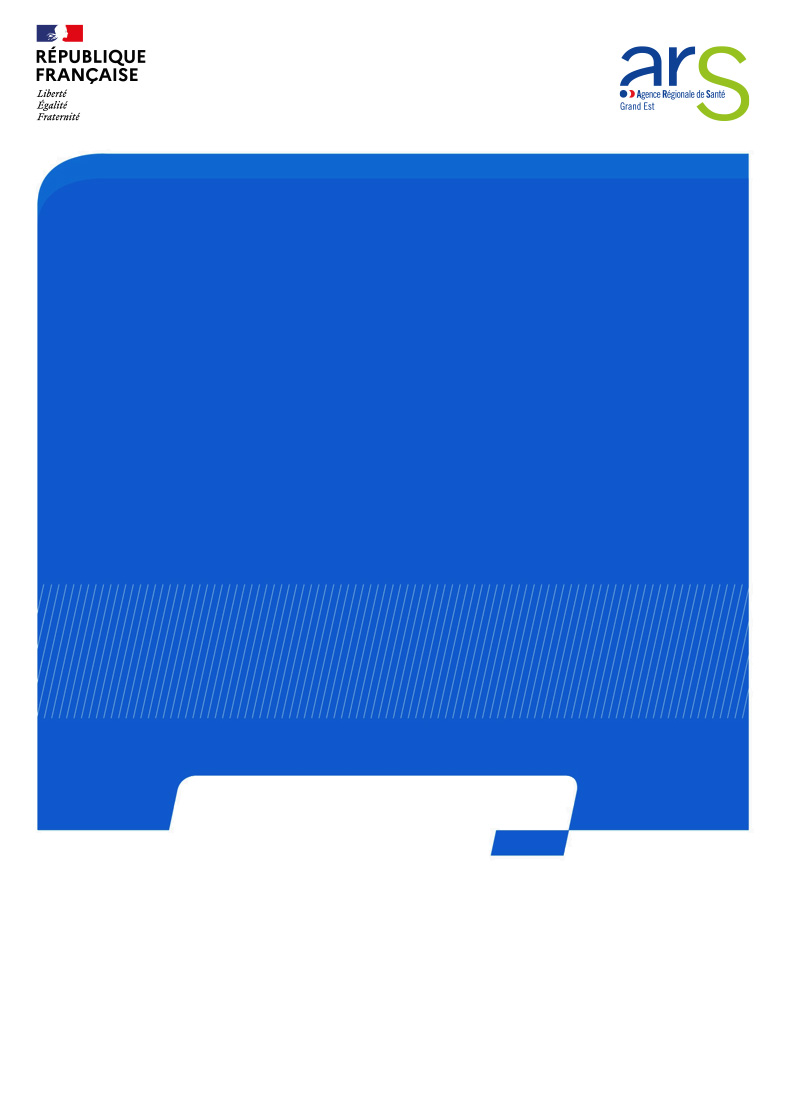 Annexe 1FORMULAIRE PROJET MEDICOBUSIntroductionLe 15 juin dernier, la Première Ministre a annoncé le Plan France Ruralité pour renforcer l’accès aux soins dans les territoires ruraux, dont l’un des objectifs est de déployer 100 Médicobus sur le territoire national à l’horizon fin 2024.Informations sur la structure porteuseNom de la structure porteuse : N° Finess le cas échéant : Numéro de SIRET :Nom du référent et fonction au sein de la structure : Numéro de téléphone du référent : Adresse e-mail :Adresse de la structure : Date de création : Annexe 2Descriptif du projetDiagnostic (En quelques lignes, expliquer les constats et besoins identifiés, justifiant le dispositif)Description du projet : équipe projet, organisation et fonctionnement prévus, …Articulation prévue avec les autres dispositifs du territoireLieu(x) envisagés de mise en œuvre de l’actionActeurs mobilisés pour l’action (membre de la structure, professionnels de santé, partenaires)Budget prévisionnel de votre actionCofinancements prévusObservations et/ou pièces complémentaires utiles pour l’instruction du dossierModalité d’évaluation (veuillez lister les indicateurs que vous envisagez de suivre pour évaluer votre action)Calendrier prévisionnel de la mise en place de l’actionAnnexe 3Budget prévisionnel total 1 Ne pas indiquer les centimes d'euros.2 L'attention du demandeur est appelée sur le fait que les indications sur les financements demandés auprès d'autres financeurs publics valent déclaration sur l'honneur et tiennent lieu de justificatifs. 3 Le plan comptable des associations, issu du règlement CRC n° 99-01, prévoit à minima une information (quantitative ou, à défaut, qualitative) dans l'annexe et une possibilité d'inscription en comptabilité, mais « au pied » du compte de résultat ; voir noticeAnnexe 4Attestation sur l’honneur	Je soussigné, 					, représentant légal de la structure, atteste avoir renseigné les informations exactes sur ce formulaire.Nous nous engageons à avertir dans les plus brefs délais l’Agence Régional de Santé de toutes modifications apportées. Nous nous engageons à transmettre à l’ARS les bilans d’exécution (bilan d’activité et financier, finaux et intermédiaires) dûment complétés, tel que le précisera la convention. Fait à Le __/__/____Signature du représentant légal					Signature du référentAnnexe 5Modalités de dépôt et d’instructionLe dossier est à adresser à l’ARS Grand Est au plus tard le 12 janvier 2024, 23 h 59 délai de rigueur,Uniquement par messagerie à l’adresse électronique suivante : ARS-GRANDEST-SOINS-DE-PROXIMITE@ars.sante.frLa notification de la décision sera adressée au plus tard le 12 février 2024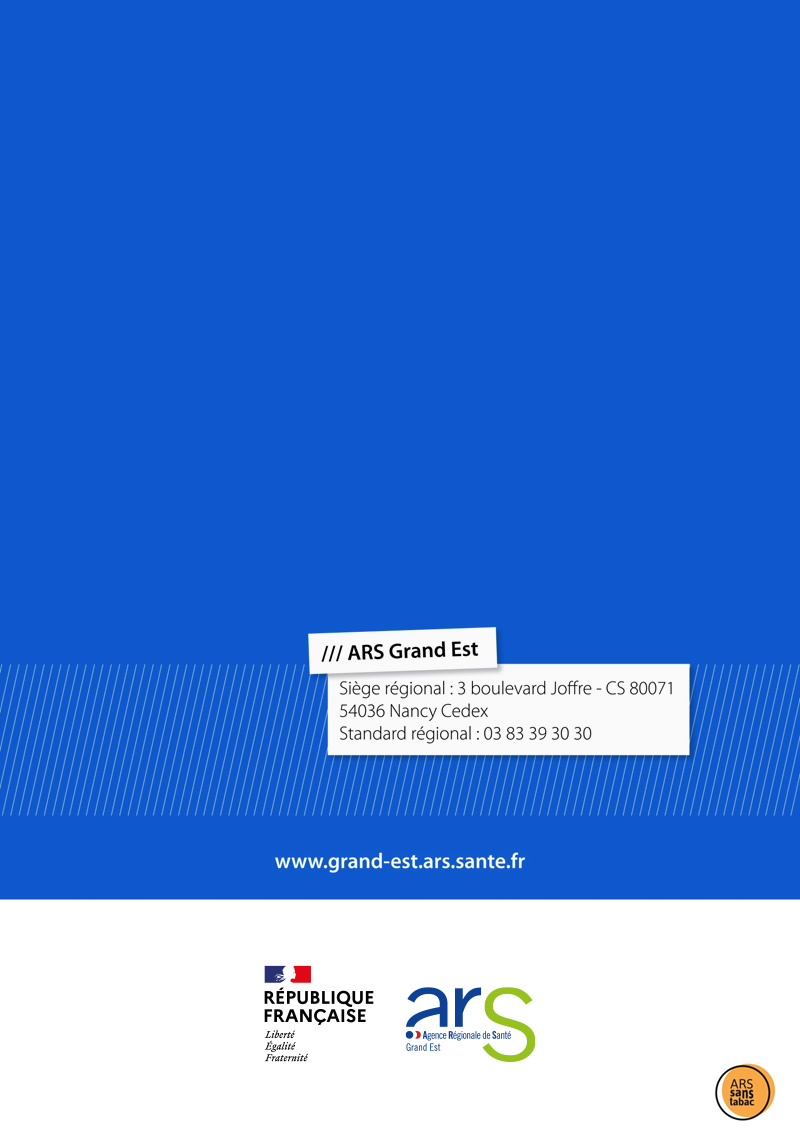 Qu’est-ce qu’un Médicobus ? Le Médicobus est un véhicule adapté qui effectue ses tournées 5 jours par semaine selon un planning hebdomadaire défini et un itinéraire hebdomadaire fixe (le calendrier peut être ajusté). Il circule par demi-journée ou journée complète, sur des territoires identifiés comme les plus déficitaires en offre de soins. Le Médicobus organise une offre de soins (et non pas seulement de prévention) prioritairement axée sur des soins généralistes et vient en soutien de l’offre existante. Il apporte notamment une réponse au suivi / à la prise en charge de patients sans médecin traitant ou en cas d’indisponibilité de celui-ci. A noter que le « Médicobus » n’est pas une réponse mobile dédiée aux besoins de soins non programmés (besoin de soins avec une réponse dans les 48h) même si une articulation avec le SAS est possible. Quels territoires ? Prioritairement les zones rurales au sens de l’INSEE, situées en zones d'intervention prioritaire (ZIP) ou zones d'action complémentaire (ZAC) et caractérisées par des problématiques d’éloignement géographique de la population, une part de patients sans médecin traitant particulièrement marquée, et plus particulièrement les personnes en ALD et les personnes âgées, des délais d’obtention de rendez-vous chez un médecin généraliste importants.Nom PrénomProfessionDiplôme supplémentaire à la  formation initiale en lien avec l’action (DU, certificat etc.)Rôle précis du professionnel de santé ou du partenaire dans l’actionAchat de matériel (équipement, consommables…)Location de matériel, de salle etc.Communication (ex : devis flyer, affiche, site etc.)Fonctionnement du dispositifFonctionnement du dispositifFonctionnement du dispositifFonctionnement du dispositifAutres (préciser)Autres (préciser)FinanceursMontantObjet du financementIndicateurs d’évaluation Moyens Indicateur de moyens Indicateurs de résultatsDate de début de mise en œuvre Date de finAutres dates prévisionnellesAutres dates prévisionnellesAutres dates prévisionnellesCHARGESMONTANTPRODUITSMONTANTCHARGES DIRECTESCHARGES DIRECTESRESSOURCES DIRECTESRESSOURCES DIRECTES60 – Achats70 - Vente de produits finis, de marchandises, prestations de servicesPrestations de services74- Subventions d’exploitation2Achats matières et fournituresEtat : préciser le(s) ministère(s) sollicité(s)Autres fournituresARS61 - Services extérieursPréfectureLocationsCohésion sociale/Jeunesse & SportEntretien et réparationDRAAFAssuranceDocumentationConseil-s Régional(aux) :62 - Autres services extérieursConseil-s Départemental (aux) :Rémunérations intermédiaires et honorairesPublicité, publicationCommunes, communautés de communes ou d’agglomérations :Déplacements, missionsCCASServices bancaires, autres63 - Impôts et taxesOrganismes sociaux (à détailler)Impôts et taxes sur rémunération Régime local d’Assurance MaladieAutres impôts et taxesCAF64 - Charges de personnelCARSAT, CPAMRémunération des personnelsFonds européensCharges socialesL'agence de services et de paiement (emplois aidés)Autres charges de personnelAutres établissements publics65 - Autres charges de gestion courante75 - Autres produits de gestion courante756. Cotisations758. Dons manuels - Mécénat66 - Charges financières76 - Produits financiers67 - Charges exceptionnelles77 - Produits exceptionnels68- Dotations aux amortissements, provisions et engagements à réaliser sur ressources affectées78- Reprises sur amortissements et provisions69- Impôts sur les bénéfices (IS) ; Participation des salariés79- Transfert de chargesTOTAL DES CHARGESTOTAL DES PRODUITS